“2nd Seoul Migrant Art Festival, Music & Dance Prism” Application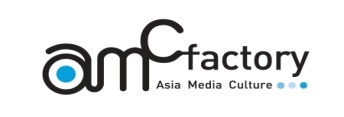 Team TitleTeam TitleTeam TitleEnglishNo.No.Do not writeDo not writeDo not writeTeam TitleTeam TitleTeam TitleKorean(If any)No.No.Do not writeDo not writeDo not writeCityCountryCityCountryCityCountryGenre □ Fusion Music  □ Cross over  □ Dance □Performance □ World Music or folk music  □Others (          ) □ Fusion Music  □ Cross over  □ Dance □Performance □ World Music or folk music  □Others (          ) □ Fusion Music  □ Cross over  □ Dance □Performance □ World Music or folk music  □Others (          ) □ Fusion Music  □ Cross over  □ Dance □Performance □ World Music or folk music  □Others (          ) □ Fusion Music  □ Cross over  □ Dance □Performance □ World Music or folk music  □Others (          ) □ Fusion Music  □ Cross over  □ Dance □Performance □ World Music or folk music  □Others (          ) □ Fusion Music  □ Cross over  □ Dance □Performance □ World Music or folk music  □Others (          ) □ Fusion Music  □ Cross over  □ Dance □Performance □ World Music or folk music  □Others (          )CONTACTNoteNoteNameNameNameMobile Mobile Mobile Mobile E-mailE-mailE-mailE-mailE-mailCONTACTRep. of Organization Rep. of Organization CONTACTPersonIn chargePersonIn chargeParticipants AreaParticipants AreaParticipants Area□ Type1 (Music & Dance Prism – Open stage Near Hongik University)□ Type2 (Busking –20th September near Hongik University)* can apply both□ Type1 (Music & Dance Prism – Open stage Near Hongik University)□ Type2 (Busking –20th September near Hongik University)* can apply both□ Type1 (Music & Dance Prism – Open stage Near Hongik University)□ Type2 (Busking –20th September near Hongik University)* can apply both□ Type1 (Music & Dance Prism – Open stage Near Hongik University)□ Type2 (Busking –20th September near Hongik University)* can apply both□ Type1 (Music & Dance Prism – Open stage Near Hongik University)□ Type2 (Busking –20th September near Hongik University)* can apply both□ Type1 (Music & Dance Prism – Open stage Near Hongik University)□ Type2 (Busking –20th September near Hongik University)* can apply both□ Type1 (Music & Dance Prism – Open stage Near Hongik University)□ Type2 (Busking –20th September near Hongik University)* can apply both□ Type1 (Music & Dance Prism – Open stage Near Hongik University)□ Type2 (Busking –20th September near Hongik University)* can apply both□ Type1 (Music & Dance Prism – Open stage Near Hongik University)□ Type2 (Busking –20th September near Hongik University)* can apply both□ Type1 (Music & Dance Prism – Open stage Near Hongik University)□ Type2 (Busking –20th September near Hongik University)* can apply both□ Type1 (Music & Dance Prism – Open stage Near Hongik University)□ Type2 (Busking –20th September near Hongik University)* can apply both□ Type1 (Music & Dance Prism – Open stage Near Hongik University)□ Type2 (Busking –20th September near Hongik University)* can apply bothmembersmembersPerformerTotal ( )Total ( )membersmembersStaffTotal ( )Total ( )Details of MembersDetails of MembersDetails of MembersNameNameContact No.Contact No.Contact No.InstrumentNameNameContact No.Contact No.Contact No.InstrumentDetails of MembersDetails of MembersDetails of MembersDetails of MembersDetails of MembersDetails of MembersDetails of MembersDetails of MembersDetails of MembersDetails of MembersDetails of MembersDetails of MembersDetails of MembersDetails of MembersDetails of MembersRequired Materials Required Materials Required Materials 1. 1 copy of profile of performer/organization- introduction, history, introduction of performers, names of staff2. Attachments  - Related music, photo shootsofthe artists or performances, videos or movies, press release etc.1. 1 copy of profile of performer/organization- introduction, history, introduction of performers, names of staff2. Attachments  - Related music, photo shootsofthe artists or performances, videos or movies, press release etc.1. 1 copy of profile of performer/organization- introduction, history, introduction of performers, names of staff2. Attachments  - Related music, photo shootsofthe artists or performances, videos or movies, press release etc.1. 1 copy of profile of performer/organization- introduction, history, introduction of performers, names of staff2. Attachments  - Related music, photo shootsofthe artists or performances, videos or movies, press release etc.1. 1 copy of profile of performer/organization- introduction, history, introduction of performers, names of staff2. Attachments  - Related music, photo shootsofthe artists or performances, videos or movies, press release etc.1. 1 copy of profile of performer/organization- introduction, history, introduction of performers, names of staff2. Attachments  - Related music, photo shootsofthe artists or performances, videos or movies, press release etc.1. 1 copy of profile of performer/organization- introduction, history, introduction of performers, names of staff2. Attachments  - Related music, photo shootsofthe artists or performances, videos or movies, press release etc.1. 1 copy of profile of performer/organization- introduction, history, introduction of performers, names of staff2. Attachments  - Related music, photo shootsofthe artists or performances, videos or movies, press release etc.1. 1 copy of profile of performer/organization- introduction, history, introduction of performers, names of staff2. Attachments  - Related music, photo shootsofthe artists or performances, videos or movies, press release etc.1. 1 copy of profile of performer/organization- introduction, history, introduction of performers, names of staff2. Attachments  - Related music, photo shootsofthe artists or performances, videos or movies, press release etc.1. 1 copy of profile of performer/organization- introduction, history, introduction of performers, names of staff2. Attachments  - Related music, photo shootsofthe artists or performances, videos or movies, press release etc.1. 1 copy of profile of performer/organization- introduction, history, introduction of performers, names of staff2. Attachments  - Related music, photo shootsofthe artists or performances, videos or movies, press release etc.